   «Я вспоминаю красивые и прекрасные тридцатые  годы,                                когда миллионы людей после работы шли  на стадионы                     и спортплощадки сдавать нормы на значок ГТО...                                 Маленький значок был символом мужества и доблести.                                Я особенно запомнил те далекие и неповторимые годы.                                   Значок ГТО,  меткого стрелка, отважного парашютиста                                    вызывал огромное уважение. И я твердо убежден, что                                    отлично поставленная военно-спортивная работа во                                 многом помогала советским людям выдержать великий                                 экзамен, каким была для всех нас война...»                    Маршал Советского Союза,  дважды Герой Советского Союза К.К. РокоссовскийГТО сегодняСегодня ГТО возрождается, преобразившись в новой форме и новых условиях. Президент России 11 июня этого года издал соответствующее постановление, которое возобновляет забытый на 23 года комплекс. В данном случае преследуется немного другая цель. Глава России Владимир Путин подписал указ о возрождении в стране норм ГТО – физкультурной программы советских времен по воспитанию патриотической молодежи. Также в указе решено оставить и прежнее название данной программы – «Готов к труду и обороне». Этим нынешнее правительство страны подчеркивает дань традициям национальной истории, отметил Путин на прошедшем заседании Совета по развитию физкультуры и спорта России.Программа ГТО создается для того, чтобы увеличить процент населения, которое регулярно занимается спортом, а также в целом продлить жизни россиян. Комплекс ГТО вернется в школы России уже с первого сентября. А в 2015 году он будет уже учитываться как критерий для поступления в ВУЗы. Система получила много изменений. Так, дети теперь будут заниматься спортом по этой системе с 6 лет. Всего же, на внедрение полной системы потребуется около четырех лет. Президент России Владимир Путин отметил, что комплекс ГТО в данном случае будет прививать детям спортивные навыки и любовь к физкультуре. Но будет ли так на самом деле – мы увидим через время.В 2014 г. Правительство РФ разработало и приняло ряд документов, направленных на воссоздание комплекса ГТО: Постановление Правительства РФ № 540, Положение о ГТО, Указ Президента о ГТО.В этих документах определены цели, задачи, принципы, содержание, структура и методика внедрения комплекса ГТОЦель комплекса ГТО – увеличение продолжительности жизни населения с помощью систематической физической подготовки.Задача – массовое внедрение комплекса ГТО, охват системой подготовки всех возрастных групп населения.Принципы – добровольность и доступность системы подготовки для всех слоев населения, медицинский контроль, учет местных традиций и особенностей.Содержание комплекса – нормативы ГТО и спортивных разрядов, система тестирования, рекомендации по особенностям двигательного режима для различных групп.Структура комплекса включает 11 ступеней, для каждой из которых установлены виды испытаний и нормативы их выполнения для права получения в первых семи из них бронзового, серебряного или золотого знака и без вручения знака в остальных четырех в зависимости от пола и возраста. Кроме того, для каждой ступени определены необходимые знания, умения и рекомендации к двигательному режиму.Предварительная подготовка3 марта 2013 года Владимир Владимирович Путин в Центре «Самбо–70» встретился с представителями российской системы образования, федеральной исполнительной власти, общественности. Тема разговора касалась принципиальной важности более полного материально-спортивного обеспечения, актуальности ремейка ГТО и одновременно ассимилированное его к реалиям современной российской жизни. В частности, речь шла о придании обновленному ГТО статуса экзамена наряду с ЕГЭ при поступлении в вуз. Беседа не носила характер экспромта. Также предварительно в большинстве вузов и средних школ был проведен капитальный ремонт спортивных залов и площадок, предназначенных для занятий физкультурой. Многим таким учреждениям построены стадионы с искусственным покрытием. Таким образом, молодежь получила необходимые площадки для игровых видов спорта: футбола, баскетбола и проч. На уровне городов и их районов построены и строятся бассейны, а также дворцы спорта. Теперь для горожан расстояние до ближайшего бассейна эквивалентно 5–10 минутам ходьбы. Создана и совершенствуется структура, имеющая потенциальную пропускную способность на порядок выше, чем предлагает действующее физкультурное движение.  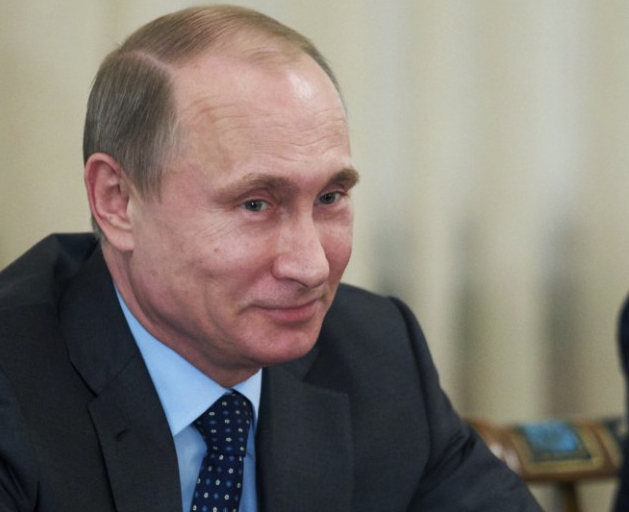 Указ Президента о ГТО24.03.2014 года Президент России Владимир Путин подписал Указ № 172 про Всероссийский физкультурный комплекс ГТО. Согласно проекту сдачу нормативов в масштабе всего государства решено начать с 01.09.2015 года. Администрация Президента разработала соответствующий план, и Владимир Владимирович поставил задачу Правительству РФ до средины июня 2014 г. создать положение о ГТО, а до 01.08.2014 г. представить поэтапный план его внедрения. При этом Президент РФ определил фактических исполнителей этого проекта – Министерство спорта (координирующий орган) и федеральный аппарат исполнительной власти (организатор и инициатор внедрения повсеместной сдачи норм комплекса на местах). Впрочем, процесс пошел с опережение  намеченных сроков. Традиционное название физкультурного комплекса, следует отметить, что при знакомой аббревиатуре ГТО, бережно сохраненной с советских времен, обновленное название комплекса все же отличается от оригинального. Как отнеслись к возрождению традиции сами россияне? Опросы засвидетельствовали, что абсолютное большинство - с одобрением, более того, высказали личное желание,  сдавать нормативы 60% молодого поколения и 36% более возрастных россиян. Критиковали возрождение ГТО всего 5% населения,  высказывали «не сложившееся мнение» - 22%. Обновленная расшифровка ГТО звучит как: «Горжусь тобой, Отечество!». Это название-призыв оказалось более личным, более теплым, в нем напрямую упоминается святое для русского человека слово «Отечество». Формулировка названия комплекса несет в себе мощный посыл гражданам: не просто затрагивает физический аспект - быть в надлежащей спортивной форме, но и предоставляет моральную мотивацию для сдающих ГТО-нормативы. Речь идет о внимании человека к своей личной физической форме и соизмерении ее с осознанными задачами Отечества.  Сущность комплекса «Горжусь тобой, Отечество!»В разработанном проекте положения определен статус ГТО – программная и нормативная основа, т. е., образно говоря, краеугольный камень всей системы физического воспитания граждан РФ. Это заставляет задуматься о смысле проекта – ввести в сферу физвоспитания миллионов людей точку отсчета, стимулировать посредством нормативов соблюдение ими определенных стандартов физического здоровья. Государством запускается мощный план международных, всероссийских и региональных физкультурно-спортивных мероприятий, в ходе которых граждане будут выполнять ГТО-нормативы. Выверенное решение Возрождение комплекса нормативов по физической подготовке - это безошибочный вариант, поскольку он замечательно себя зарекомендовал десятками лет. Старшее поколение до сих пор тепло вспоминает о нем. Именно его механизм стал началом превращения Советского Союза в ведущую спортивную державу. Сотни тысяч школьников, сдав ГТО-нормативы на достойном уровне, далее попадали в систему селекции спортивных школ. Потом для наиболее талантливых из них срабатывал принцип «социального лифта». Таким образом, многочисленные советские Олимпийские чемпионы и Чемпионы мира начинали с небольшого значка, вещающего об успешной сдаче ими физических тестов. 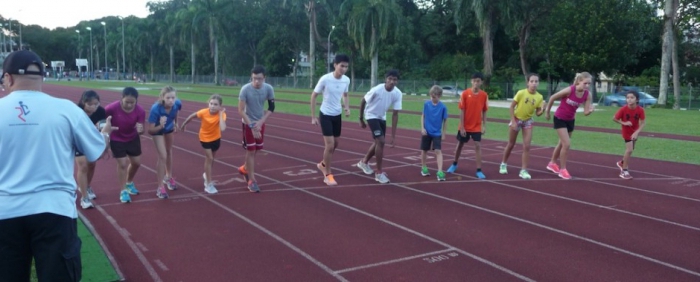 Пилотный проектС опережением сроков указа Президента, с 1 марта 2013 года во всех городах России начался пилотный проект. Как он осуществлялся? Региональные федеральные управления образования назначили ответственных за эффективное прохождение данного процесса. Затем, в феврале месяце 2013 г., на местах подготовили спортивный инвентарь, документальную нормативную базу – графики проведения тестирования. Провели теоретические и практические занятия со школьниками по возрождаемым нормативам. «Пилотные» учащиеся и студенты комплекс ГТО начали сдавать в начале последней декады марта. Результаты задокументировали в протоколах тестирования. Нормативы (например, бег на лыжах) сдавали во взаимодействии с ДЮСШ. Затем протоколы тестирования отправили в региональные ДЮСШ для выявления молодежи с проявленными спортивными способностями. На протяжении года спланирована целенаправленная подготовка школьников и студентов. С 2014 года обсуждаемый нами комплекс вошел во все учебные программы РФ.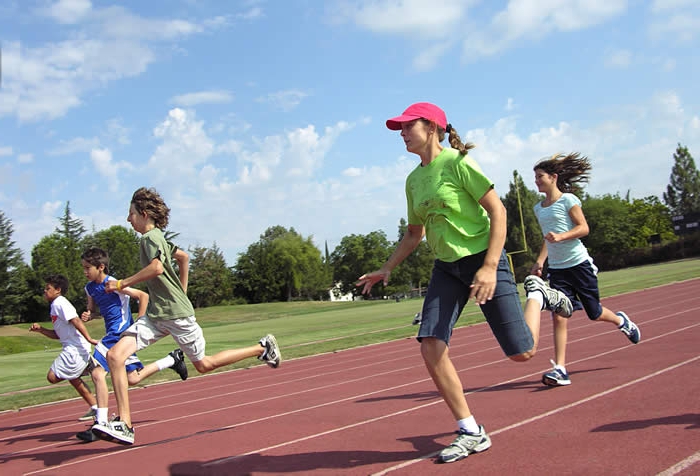 Возрастные группы обновленного ГТО Возрожденный комплекс имеет большее количество ступеней, чем его предшественник. Его цель - максимальный охват населения страны. Ведь планируется провести оздоровление образа жизни миллионов россиян. Соответственно, данный проект охватывает собой больший, чем его предшественник, возрастной диапазон: от 6 лет, до возраста, превышающего 70 лет. «Горжусь тобой, Отечество!» Следует отметить, что физкультурники оцениваются тремя значками: бронзовым, серебряным и золотым.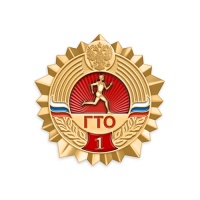 Значки " ГТО"Технология: объемный штамп, полупрозрачные эмали. Гальваника под золото.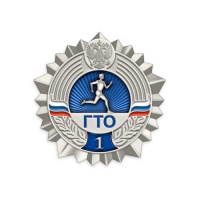 Значки " ГТО"Технология: объемный штамп, полупрозрачные эмали. Гальваника под серебро.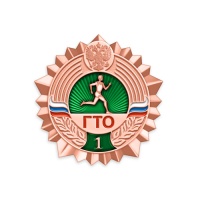 Значки " ГТО"Технология: объемный штамп, полупрозрачные эмали. Гальваника под бронзу.Возвращение ГТО в Россию востребовано временем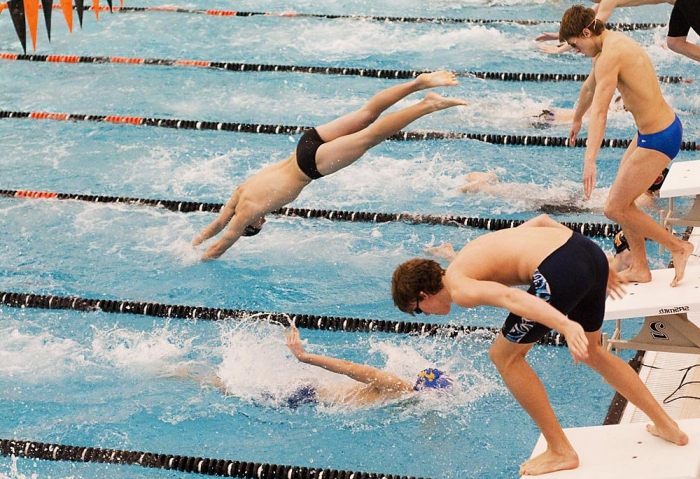 Возвращение ГТО в Россию востребовано временем и социальными факторами. Оно позитивно встречено большинством россиян. Здоровье народа бесценно, и его фундамент закладывается, в том числе и подобными общегосударственными мероприятиями регулярного характера. Наработанный десятилетиями механизм основы системы физического воспитания жизнеспособен, и его реализация вскоре инициирует прогресс в развитии российского спорта.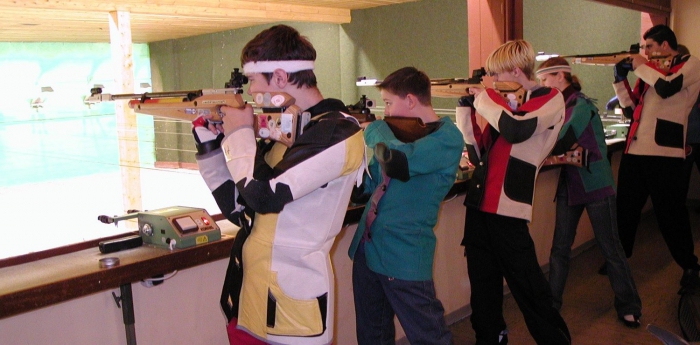 Ступени комплексаВозрастные категорииСтупень 1Школьные 1-2класс, дети 6-8 летСтупень 2Школьные 3-4класс, дети 9-10 летСтупень 3Школьные 5-6 класс, дети 11-12 летСтупень 4Школьные 7-9класс, дети 13-15 летСтупень 5Школьные10-11класс, профобразование  от16-17 летСтупень 6Возраст физкультурников18-29 летСтупень 7Возраст физкультурников30-39 летСтупень 840-49 летСтупень 950-59 летСтупень 1060-69 летСтупень 11От 70 и старше